Announcing Information Sessions to learn about the NEW undergraduate Certificate in International Development Studies offered by LAS Global Studies This Certificate is an interdisciplinary program of study in the social sciences focused on development theory and interventions. Students will gain fundamental skills for understanding and assessing global to local scale institutions and strategies that seek to improve human well-being in the global South.  The Certificate in International Development Studies provides students a credential that demonstrates their competency in interdisciplinary approaches to contemporary international development. Such skills are valued by a range of organizations including governmental and non-governmental organizations, consulting firms, philanthropic organizations, social enterprises, private sector firms, and educational institutions.Interested students should attend an upcoming information session held in the Global Studies Conference Room (703 S. Wright Street, 3rd Floor next to Coco Mero) to learn about the requirements of the Certificate and sign up:Thursday, January 29 from 3-3:30 PMWednesday, February 11 from 1-1:30 PMWednesday, March 4th from 2-2:30 PMTuesday, April 14th from 3-3:30 PM For more information please refer to http://www.globalstudies.illinois.edu/academics/certificate/  You may also contact the LAS Global Studies Office at 217-333-0178 or globalstudies@illinois.edu and ask to speak to an academic advisor about the certificate.This certificate is open to all undergraduate majors at the University of Illinois at Urbana-Champaign.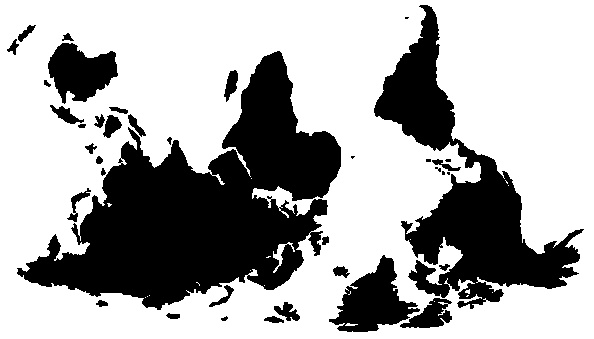 